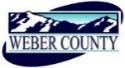 PUBLIC NOTICE is hereby given that the Board of Commissioners of Weber County, Utah will hold a regular commission meeting in the Commission Chambers of the Weber Center, 2380 Washington Boulevard, Ogden, Utah, commencing at 10:00 a.m. on Tuesday, the 9th day of October 2018.The agenda for the meeting consists of the following: A.	Welcome – Commissioner HarveyB. 	Invocation –  Moment of SilenceC.	Pledge of Allegiance –  Stacy SkeenD.	Thought of the Day – Commissioner JenkinsE. 	Public Comments (please limit comments to 3 minutes)	F.	Presentation		Presentation of the Weber County Impact Award to Glenna Rollins.		Presenter: Commissioner HarveyG.	Consent Items 1.	Request for approval of warrants #1563-1568 and #432480-432909 in the amount of $1,064,793.24.	2.	Request for approval of purchase orders in the amount of $122,771.19.3.	Request for approval of minutes for the meeting held on October 2, 2018.		4.	Request for approval of ACH payment to US Bank in the amount of $173,230.93 for purchasing card transactions made through the billing cycle ending September 25, 2018.5.	Request for approval to ratify new business license dated October 2, 2018.6.	Request for approval of new business licenses.7.	Request from the Elections Department for approval to surplus election/computer equipment.8.	Request for approval of a Retirement Agreement by and between Weber County and Lynn Brown.9.	Request for approval of Trainee Reimbursement Agreements by and between Weber County and the following: 					Drew Rentmeister					Jacob KingH.          Action Items              1.	Request for approval of a resolution of the county commissioners of Weber County appointing Randy Watt to the Public Shooting Ranges/Facilities Study Committee.	Presenter: Stacy Skeen   2.	Request for approval of a contract by and between Weber County and Weber State University for the 2019/2020 Weber State Collegiate Rodeos to be held at the Golden Spike Event Center.	Presenter: Duncan Olsen3.	Request for approval of a contract by and between Weber County and Weber State University to contract hourly riding time from January to March 2019 at the Golden Spike Event Center for the Weber State University Rodeo Team.	Presenter: Duncan OlsenI.	 Commissioner CommentsJ.	Closed MeetingStrategy sessions to discuss the purchase, exchange or lease of real property and to discuss pending or reasonably imminent litigation. K.            Adjourn							CERTIFICATE OF POSTINGThe undersigned duly appointed Administrative Assistant in the County Commission Office does hereby certify that the about Notice and Agenda were posted as required by law this 5th day of October 2018._____________________________________________							Shelly HalacyIn compliance with the Americans with Disabilities Act, persons needing auxiliary services for these meetings should call the Weber County Commission Office at 801-399-8406 at least 24 hours prior to the meeting. This meeting is streamed live. To see attached documents online click on highlighted words at: www.co.weber.ut.us/Agenda/index.php For a list of all agendas and attachments: http://www.webercountyutah.gov/Transparency/commission_meetings.php